DEFECTIVE TOOLS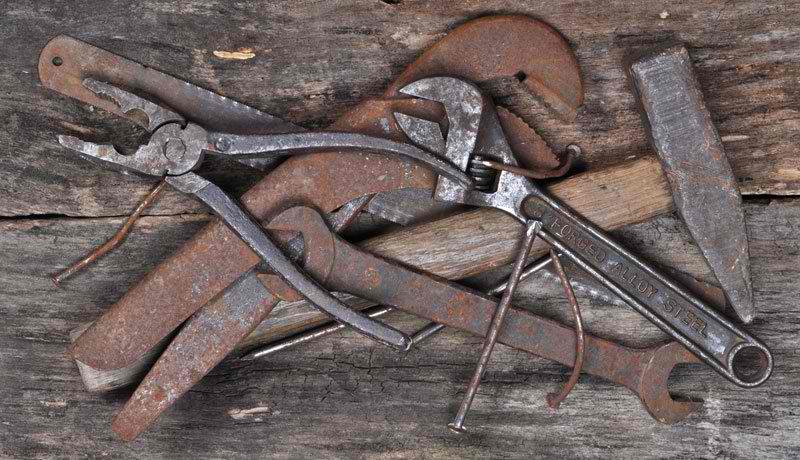 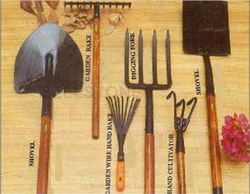 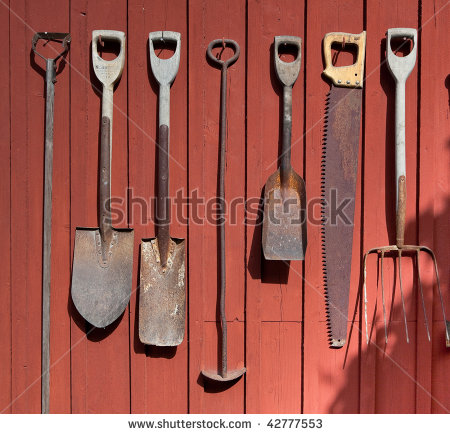 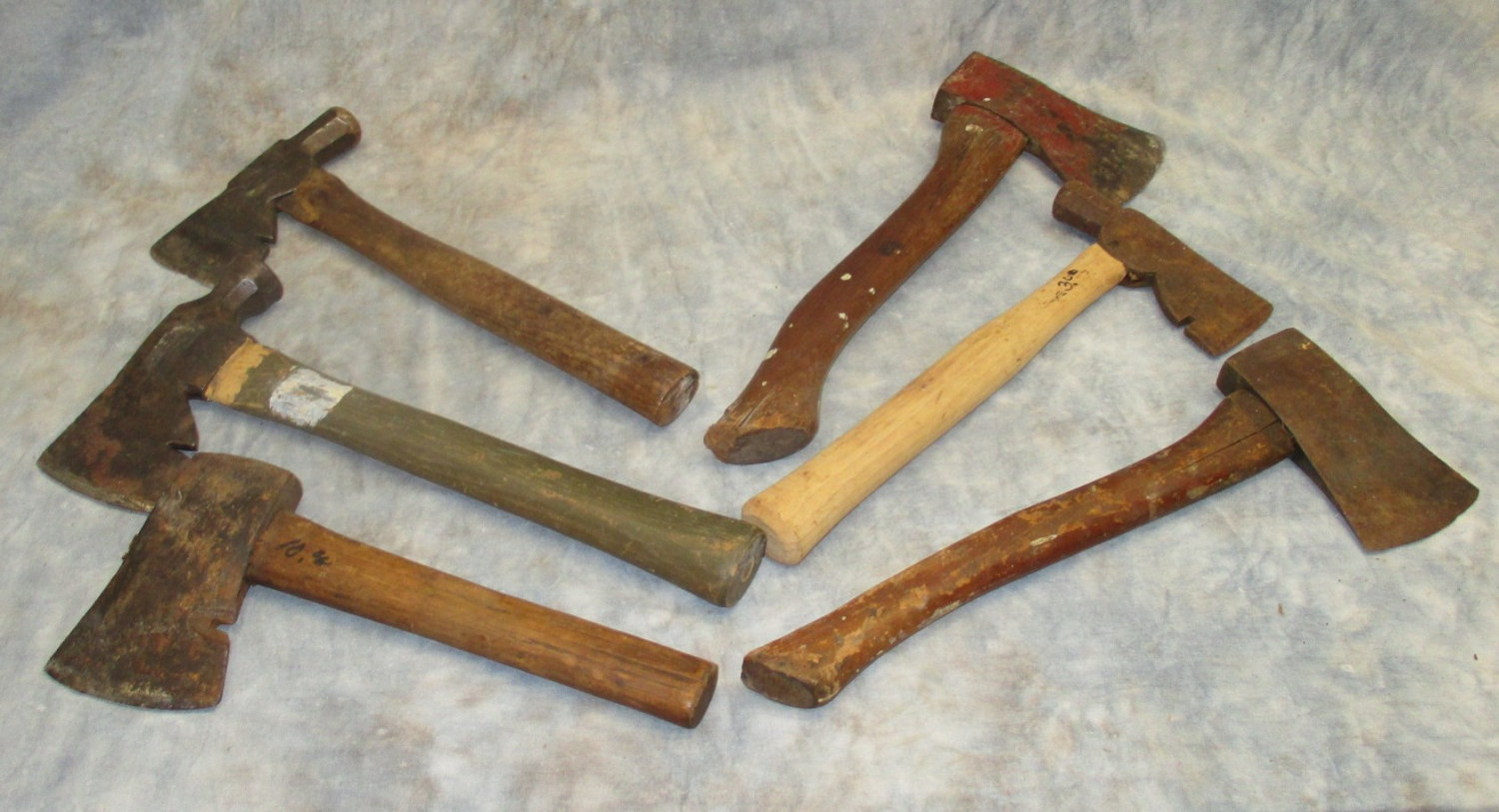 